PILIHAN GANDA!Dasar teori atom modern adalah . . .Ditemukannya elektron dan proton dalam atomAdanya tingkat-tingkat energi elektron dalam atomAdanya orbital-orbital dalam atomTeori kuantum dari Plank dan postulat dari BohrGerakan elektron bersifat sebagai gelombang dan materiKebolehjadian ditemukannya elektron pada jarak tertentu dari inti atom dikemukakan oleh . . .Louis de BroglieErwin ScrhodingerW. HeisenbergMax PlanckEinstenPerhatikan gambar di bawah ini!Gambar diatas adalah bentuk orbital. .spdfgNomor atom Al = 13, maka kulit valensi dari atom unsur Al adalah . . .3s3s dan 3p3s dan 3d3p dan 3d3pJumlah elektron maksimum pada subkulit maksimum yang dimiliki oleh atom dengan bilangan kuantum = 2 adalah . . .2		d.   105		e.   146Dalam atom belerang dengan nomor atom 16 memiliki elektron yang tidak berpasangan sebanyak . . .1		d.   42		e.   53Keempat bilangan kuantum elektron terakhir pada atom dengan nomor atom 29 adalah . . .n=3 ;l=2 ;m=+2 ;s=+n=3 ;l=2 ;m=+1 ;s=-n=4 ;l=0 ;m=0 ;s=-n=3 ;l=2 ;m=+2 ;s=-n=4 ;l=0 ;m=0 ;s=+Konfigurasi elektron dari suatu unsur adalah [Kr] 4d7 5s2. Unsur tersebut terletak pada golongan dan periode . . .IIA dan 5VA dan 7VIIA dan 5IIB dan 7VIIIB dan 5Diketahui unsur K, L, M, N, dan O dengan konfigurasi:K	: 1s2 2s2 2p6 3s1L	: 1s2 2s2 2p6 3s2 3p2M	: 1s2 2s2 2p6 3s2 3p6 3d5 4s1N	: 1s2 2s2O	: 1s2Pasangan unsur yang terletak dalam satu golongan adalah . . .K dan L	d. N dan OK dan M	e. L dan OL dan MUnsur berikut ini berada pada blok p adalah unsur dengn nomor atom . . .16		d. 4726		e. 5638Sebuah unsur memiliki bilangan kuantum elektron terakhir n = 3; l = 2; m = -2; dan s = - maka unsur tersebut terletak pada golongan dan periode . . .VIA dan 4VIB dan 3VIB dan 4VIIIB dan 3VIIIB dan 4Jika ion X2- mempunyai 36 elektron, maka letak X dalam sistem periodik unsur adalah . . .Periode 3 golongan VIIIAPeriode 4 golongan VIIIAPeriode 3 golongan VIAPeriode 4 golongan VIAPeriode 4 golongan IVASenyawa berikut yang mempunyai bentuk molekul planar segitiga adalah . . .BeCl2		d.  AlCl3NH3		e.  XeF4PF3Jika atom pusat dinyatakan dengan X, domain elektron ikatan dengan Y dan domain elekron ebas dengan E, maka moleku berikut yang memiliki tipe XY4E adalah . . .XeF4		d.  CH4SO42-		e.  SF4NH4+Senyawa CIF3 mempunyai pasangan elektron terikat sebanyak . . .2		d.  53		e.  64Menurut teori hibridisasi senyawa BF3 mempunyai bentuk molekul . . .LinearSegitiga samasisiTetrahedralSegiempat datarBipiramda trigonalRumus molekul di bawah ii yang paling polar adalah . . .N2		d.  CS2NH3		e.  H2OCl2	Ikatan inter molekul dan antar molekul CH4 adalah . . .Kovalen dan gaya londonIon dan gaya dispersiKovalen dan gaya Van der WaalsKovalen dan ikatan hidrogenIon dan ikatan hidrogenDiantara molekul-molekul berikut yang membentuk dipol permanen adalah . . .I2CO2NH3CCl4BCl3Diketahui Mr HCl = 36,5 dengan momen dipol = 1,08, sedangkan Mr HI =  128 dengan momen dipol = 0,38. Berdasarkan data tersebut dapat disimpulkan . . .HI lebih polar dibandingkan HClIkatan hidrogen HI lebih kuat dibandingkan HClSifat asam HCl lebih kuat dari HITitik didih HI lebih tinggi dibandingkan HClIkatan Van der Waals HCl lebih kuat dibandingkan HIESSAY!Suatu unsur X dalam sistem periodik berada pada golongan VIB periode 4.Tentukan elektron valensi unsur tersebut.Tentukan rumus kimia senyawa tersebut bila berikatan dengan unsur klorin.Sebutkan bentuk molekul dari senyawa berikut ini dan perkirakan sudut ikatannya.BeCl2XeF4SCl4SO2Belerang membentuk senyawa SF2, SF4, dan SF6. Tentukan hibridisasi dalam masing-masing senyawa tersebut.Mengapa tidak terdapat SF3 atau SF5?Tentukan bentuk geometri masing-masing senyawa tersebut.Urutkanlah zat-zat berikut menurut titik didihnya, dimulai dari yang terendah.H2O, H2S, H2Se, H2Te, H2ToBerikan penjelasan secukupnya.Manakah yang diharapkan memiliki titik didih tinggi, NH3 atau BH3? Jelaskan!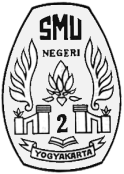 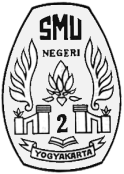 PEMERINTAH KOTA YOGYAKARTADINAS PENDIDIKAN SEKOLAH MENENGAH ATAS  NEGERI 2 YOGYAKARTAJalan Bener, Tegalrejo, YogyakartaKIMIA